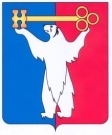 АДМИНИСТРАЦИЯ ГОРОДА НОРИЛЬСКАКРАСНОЯРСКОГО КРАЯРАСПОРЯЖЕНИЕ22.06.2022	г.Норильск	№ 3236О предоставлении разрешения на условно разрешенный вид использования земельного участка Рассмотрев заявление Гуленкова Николая Николаевича о предоставлении разрешения на условно разрешенный вид использования земельного участка с кадастровым номером 24:55:0402020:2052 «предоставление коммунальных услуг», в соответствии с требованиями п. 6 ст. 37, ст. 39 Градостроительного кодекса Российской Федерации, Положением об организации и проведении публичных слушаний по вопросам градостроительной деятельности в муниципальном образовании город Норильск, утвержденным решением Норильского городского Совета депутатов от 13.05.2008 № 11-239, на основании п. 3 ст. 209 Гражданского кодекса Российской Федерации, ст. 3.3 Федерального закона от 25.10.2001 № 137-ФЗ «О введении в действие Земельного кодекса Российской Федерации», учитывая, что испрашиваемый земельный участок является свободным от прав третьих лиц, параметры земельного участка позволяют возведение на нем объекта капитального строительства «предоставление коммунальных услуг», при этом не нарушаются права и законные интересы третьих лиц и не наносится ущерб окружающей среде,1.	Предоставить разрешение на условно разрешенный вид использования земельного участка с кадастровым номером 24:55:0402020:2052 «предоставление коммунальных услуг», расположенного в территориальной зоне зеленых насаждений специального назначения (С-3) по адресу: Российская Федерация, Красноярский край, городской округ город Норильск, город Норильск, улица Лауреатов, земельный участок 86А.2.  	Управлению по градостроительству и землепользованию Администрации города Норильска направить копию настоящего распоряжения в адрес Управления Федеральной службы государственной регистрации, кадастра и картографии по Красноярскому краю для внесения изменений в сведения о земельном участке в государственный кадастр недвижимости в течение 5 рабочих дней с даты его издания.3. 	Опубликовать настоящее распоряжение в газете «Заполярная правда» и разместить его на официальном сайте муниципального образования город Норильск.4. 		Контроль исполнения пункта 2 настоящего распоряжения возложить на заместителя Главы города Норильска по земельно-имущественным отношениям и развитию предпринимательства.Глава города Норильска	                                                             		     Д.В. Карасев